DEPARTMENT OF TRANSFORMATION AND SHARED SERVICES OFFICE OF STATE PROCUREMENT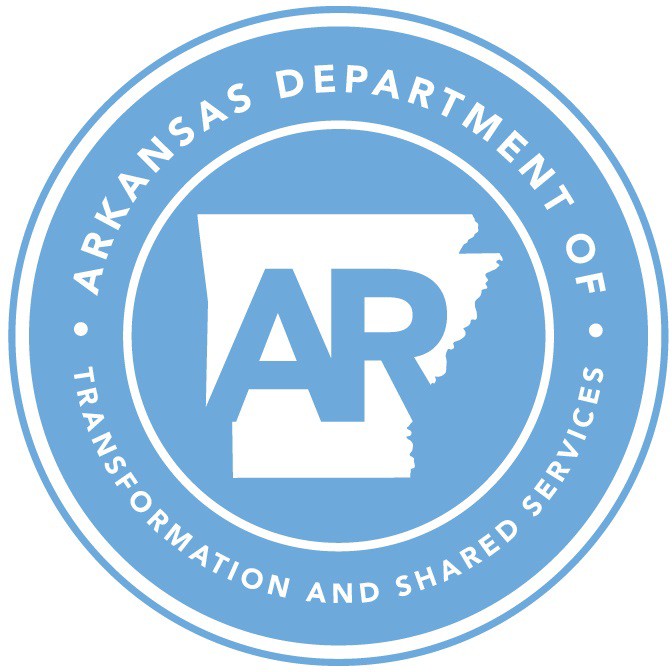 Solicitation for Review Memo                                                                                                                 Requisition #: To: From: Date: Date approval needed by Agency: Overview (brief 2 sentence summary only): Length of contract: 	Initial contract term: 	Optional renewal: Estimated cost for initial contract term:  Anticipated Total Projected Cost including all optional renewals and extensions: Funding: Are fund balances sufficient to support the request: Detailed Project description: Agency contact information:	Name: 	Phone: 	Email: Note: A Cabinet Department Secretary’s signature is required for requests with a total projected cost of $1,000,000 or   greater.For Non-Cabinet Agencies, the Director’s signature is required for requests with a total projected cost of $1,000,000 or   greater.By signing this memo, I have reviewed and approve the bid solicitation request.___________________________________________________                                    __________________Signature (Department Secretary or Director for Non-Cabinet                                                                               Date